Пожар - это всегда огромная опасность для человека, и с этим не поспоришь. 
Но если взрослые знают и об опасности любого возгорания, и о том, как следует вести себя при пожаре, то дети такой информацией обычно не владеют, и при пожаре они оказываются беззащитны.По этой причине обучение детей правилам пожарной безопасности нужно начинать как можно раньше.Действия при пожаре для детей практически такие же, что и для взрослых.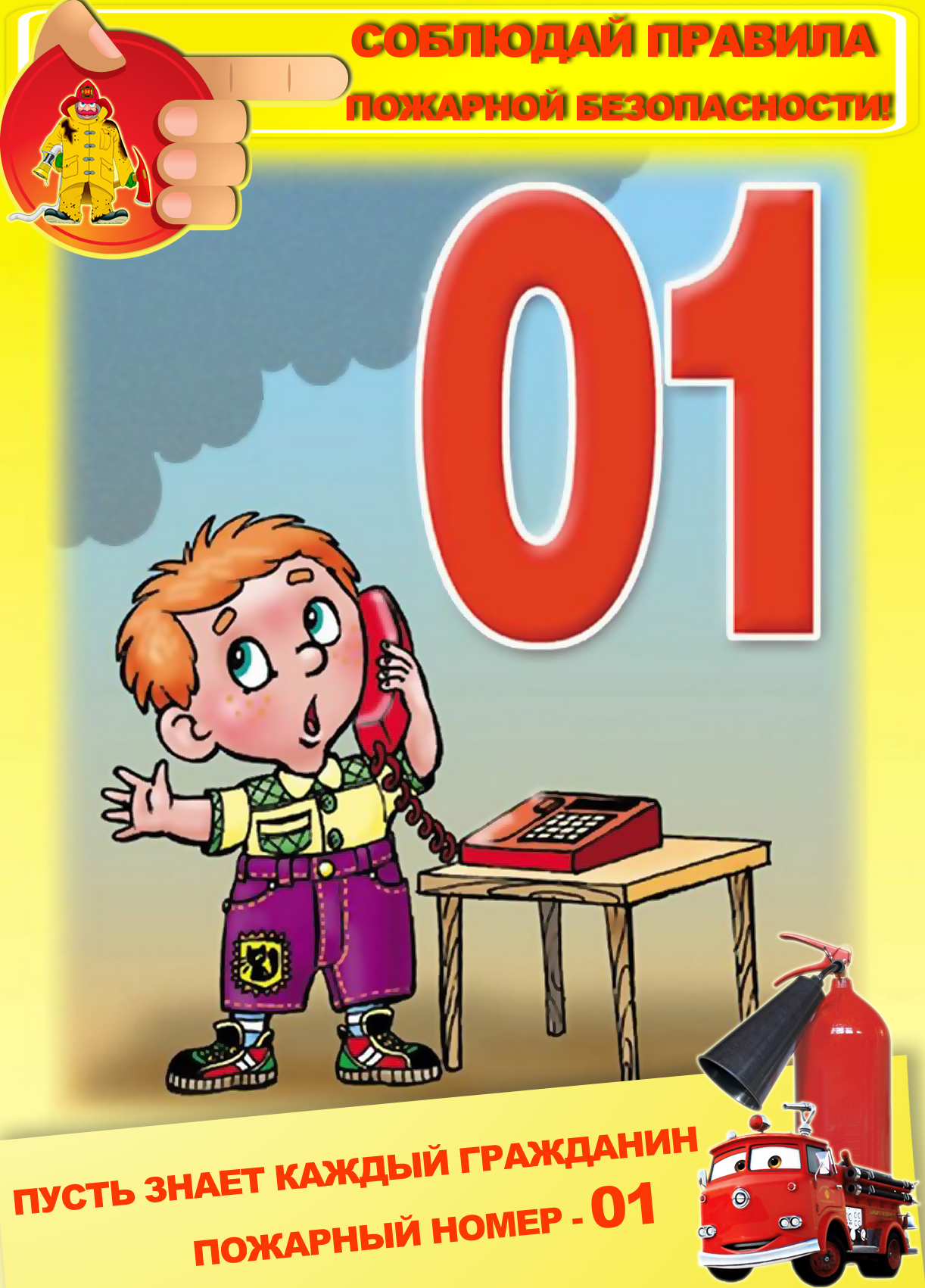 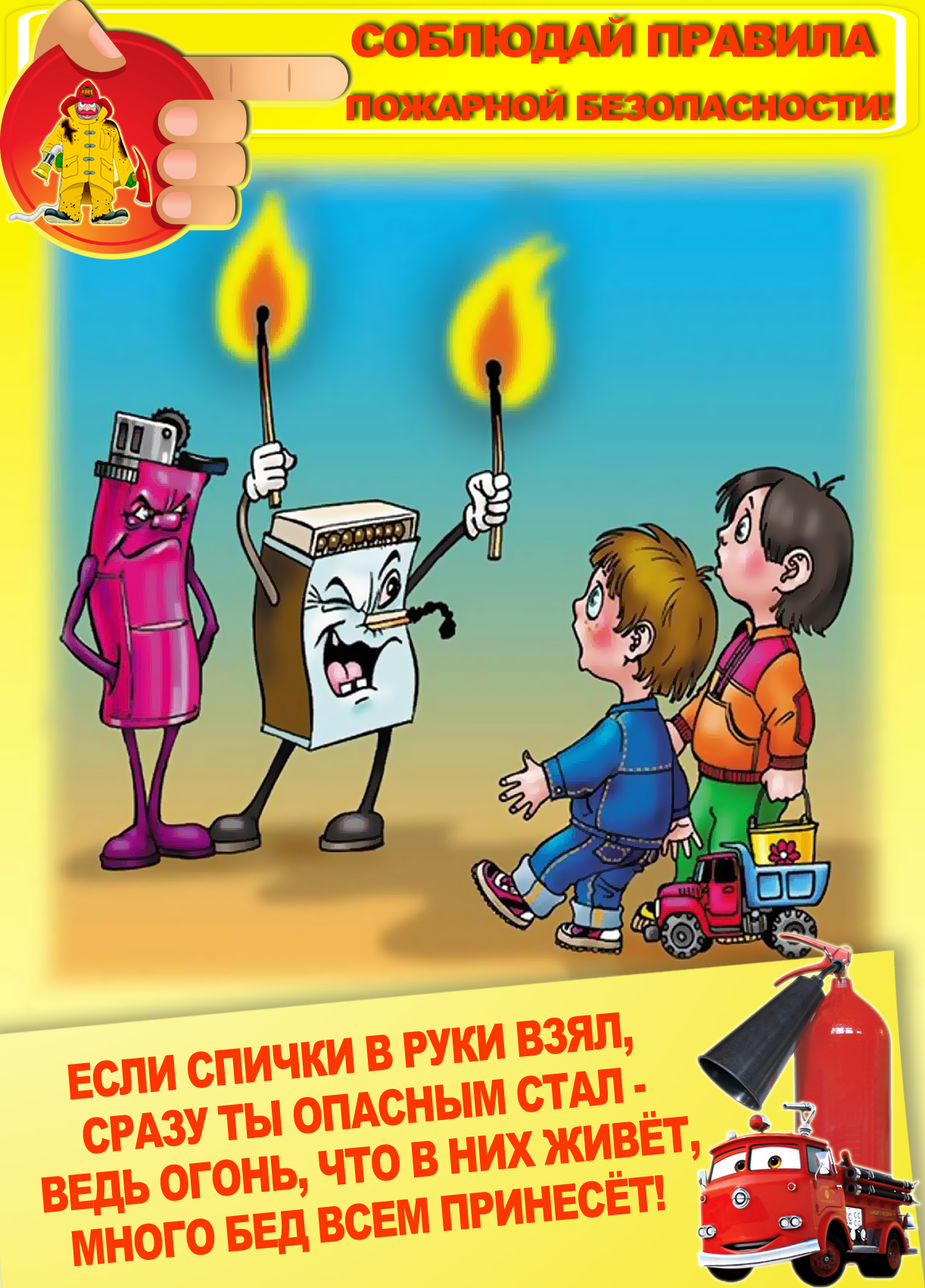 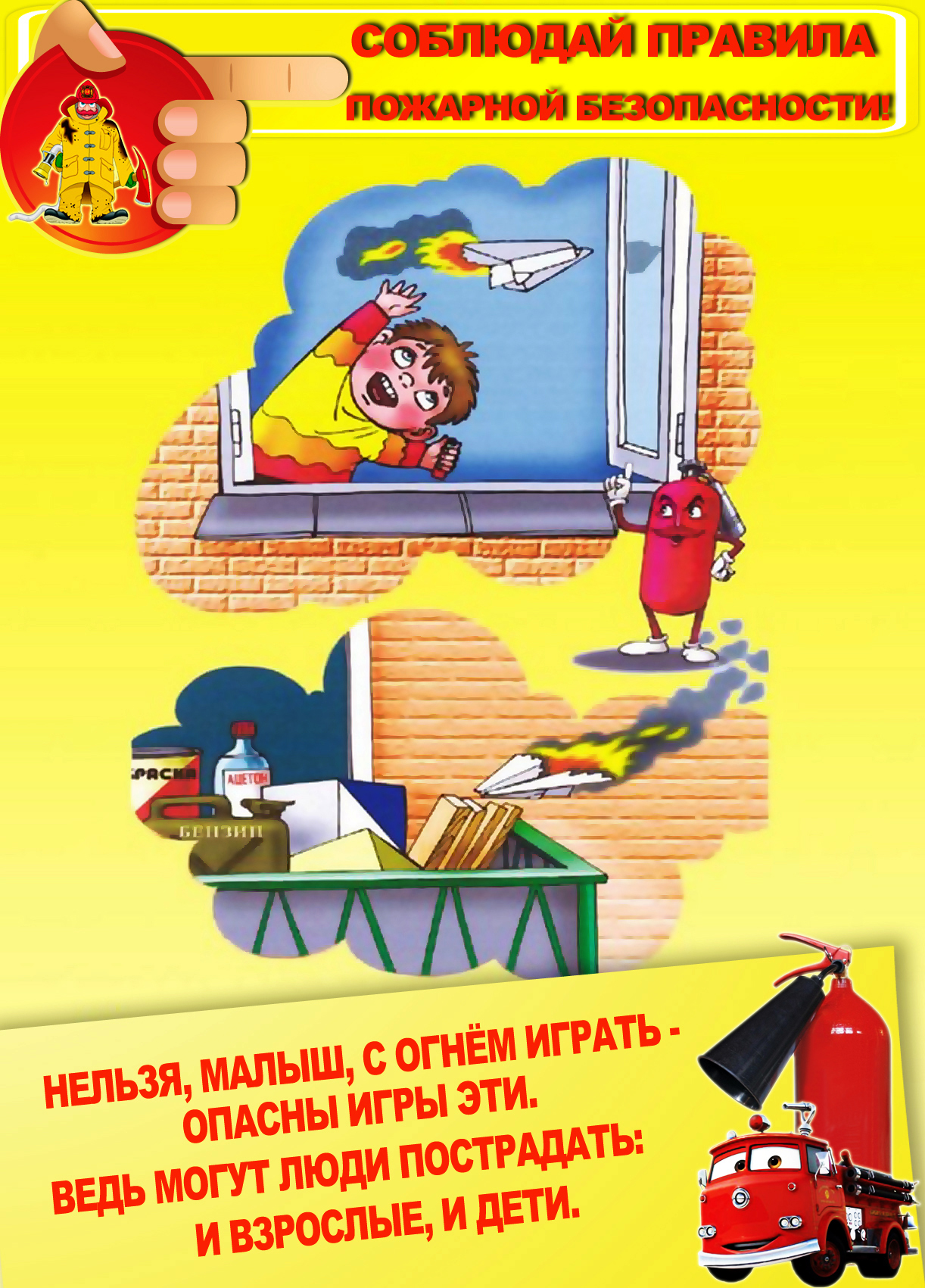 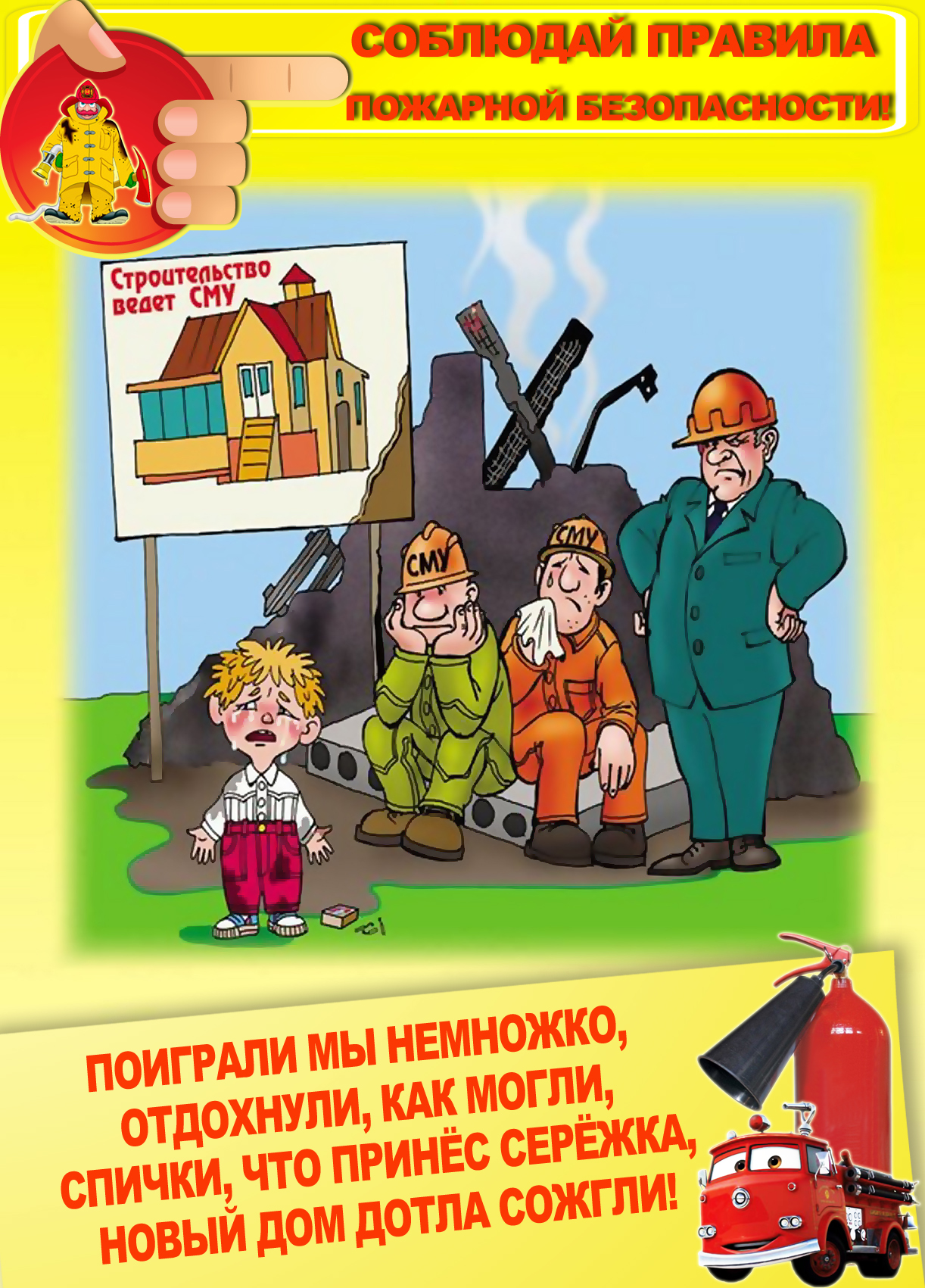 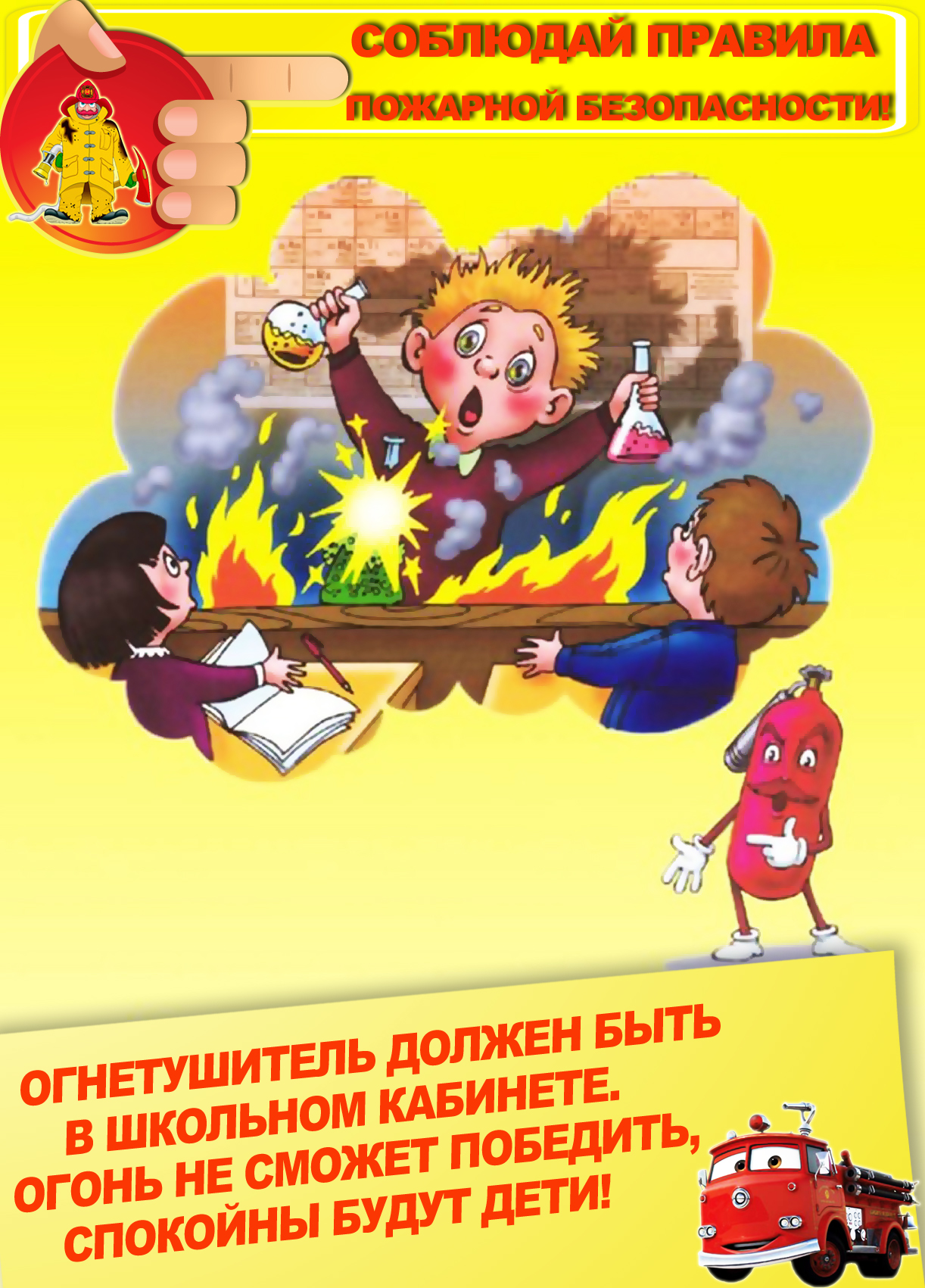 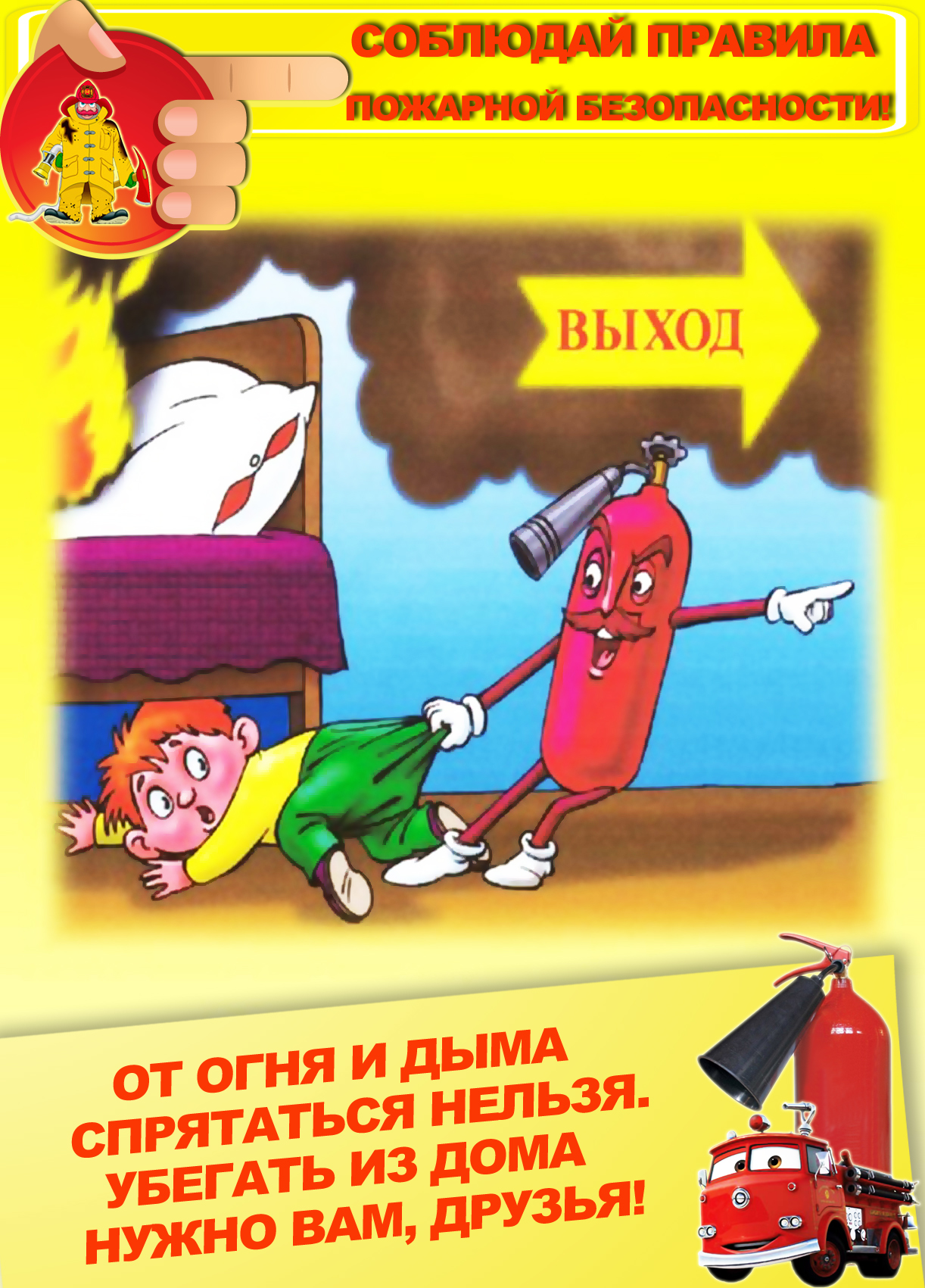 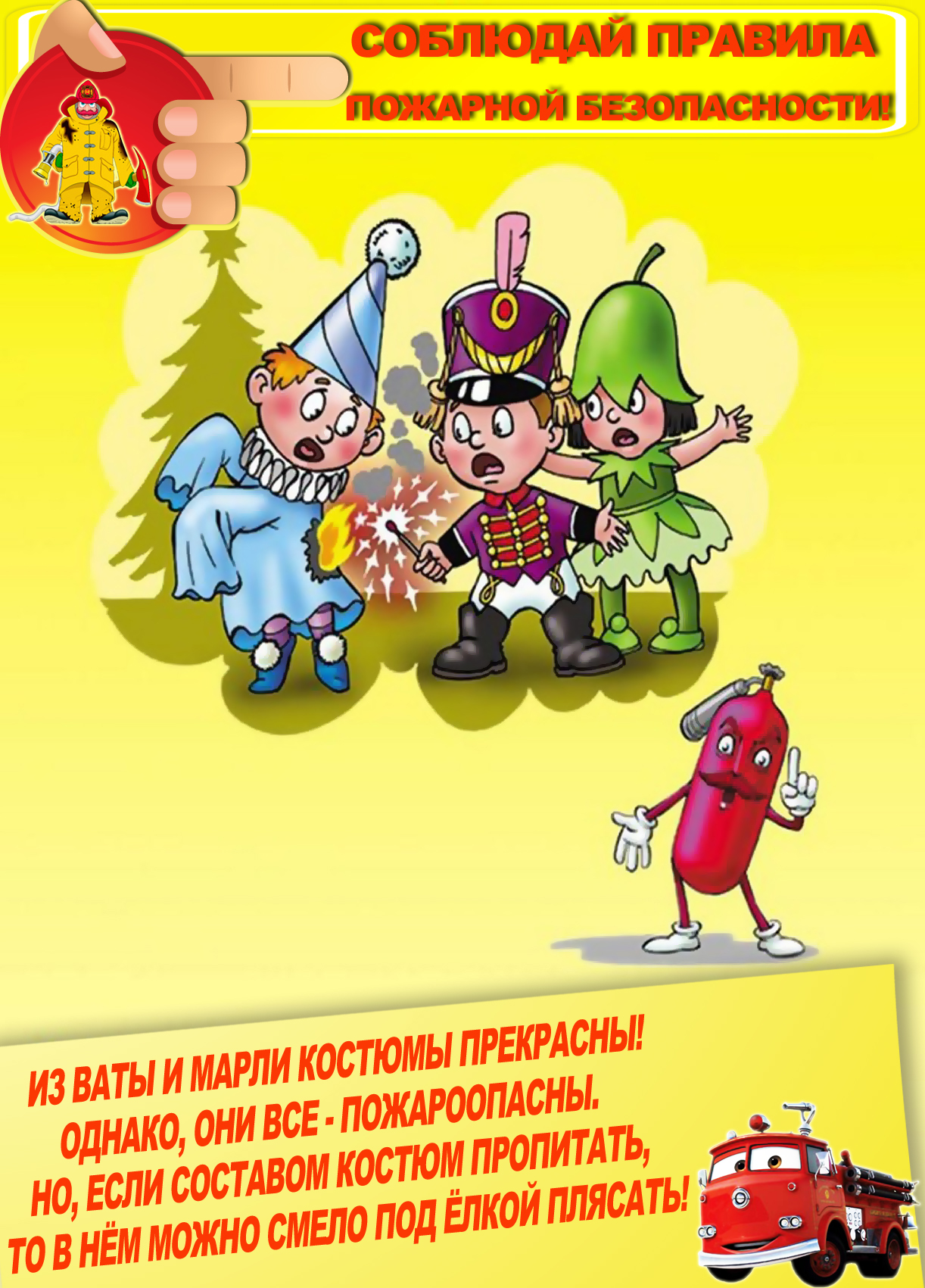 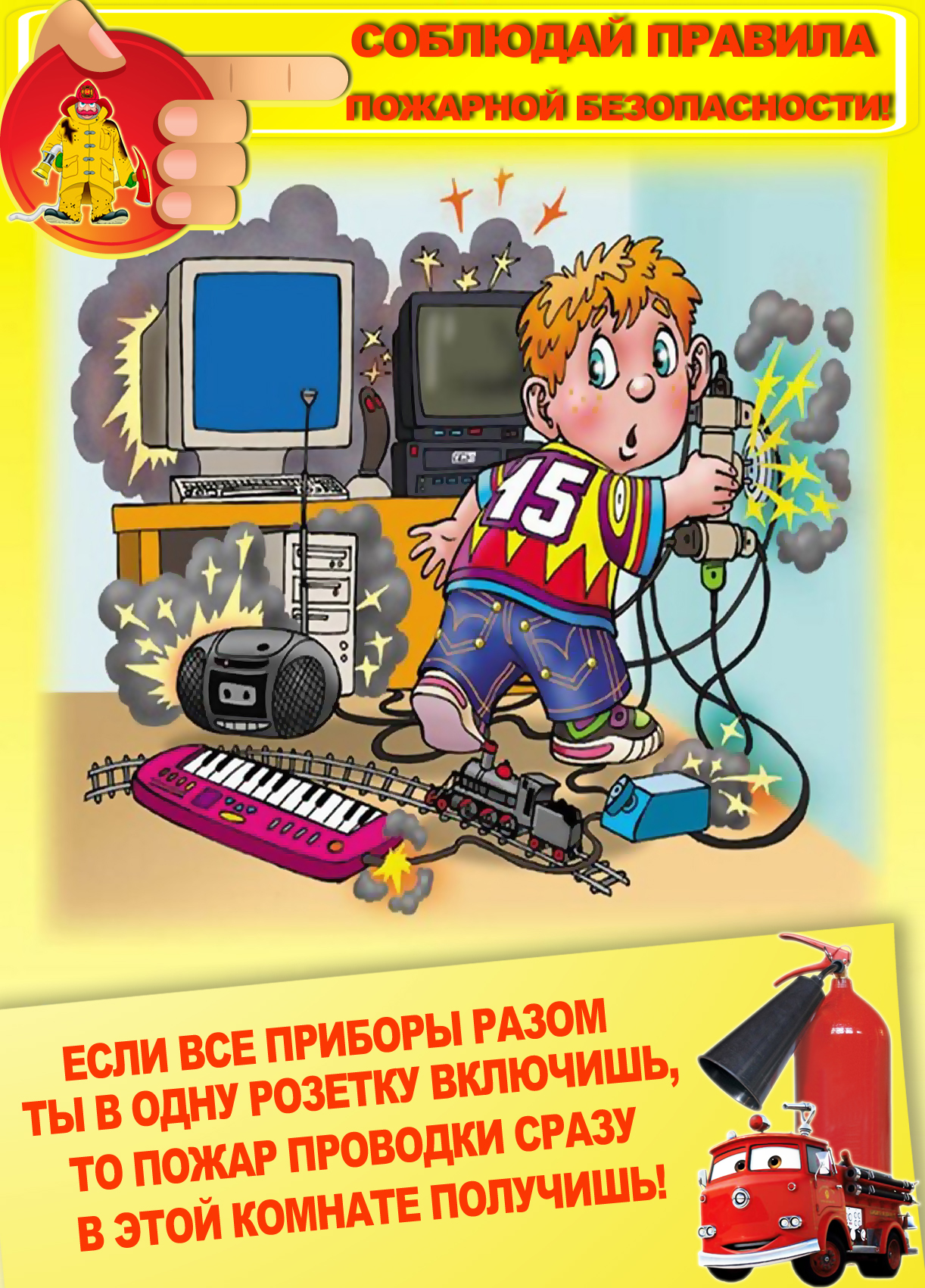 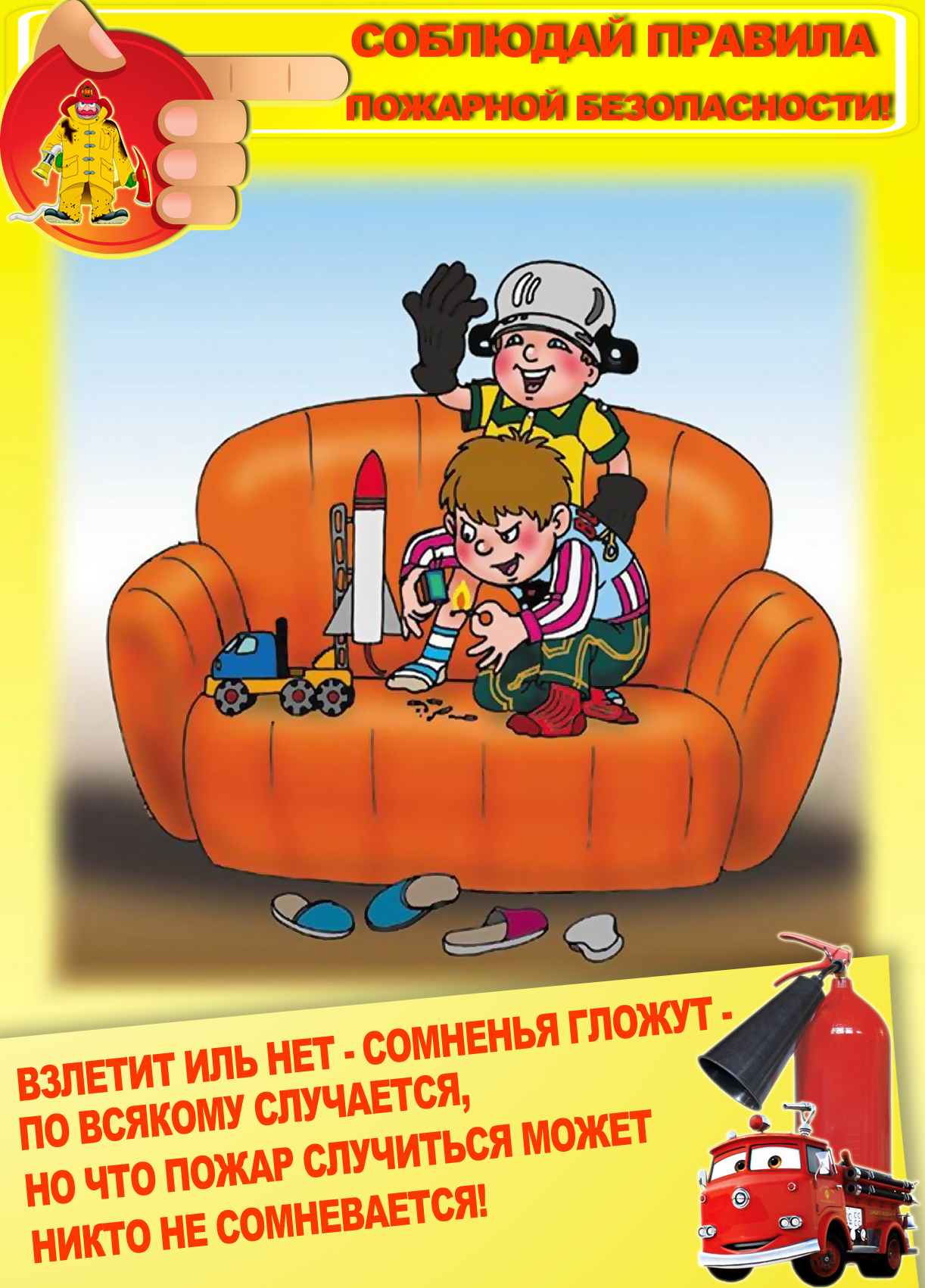 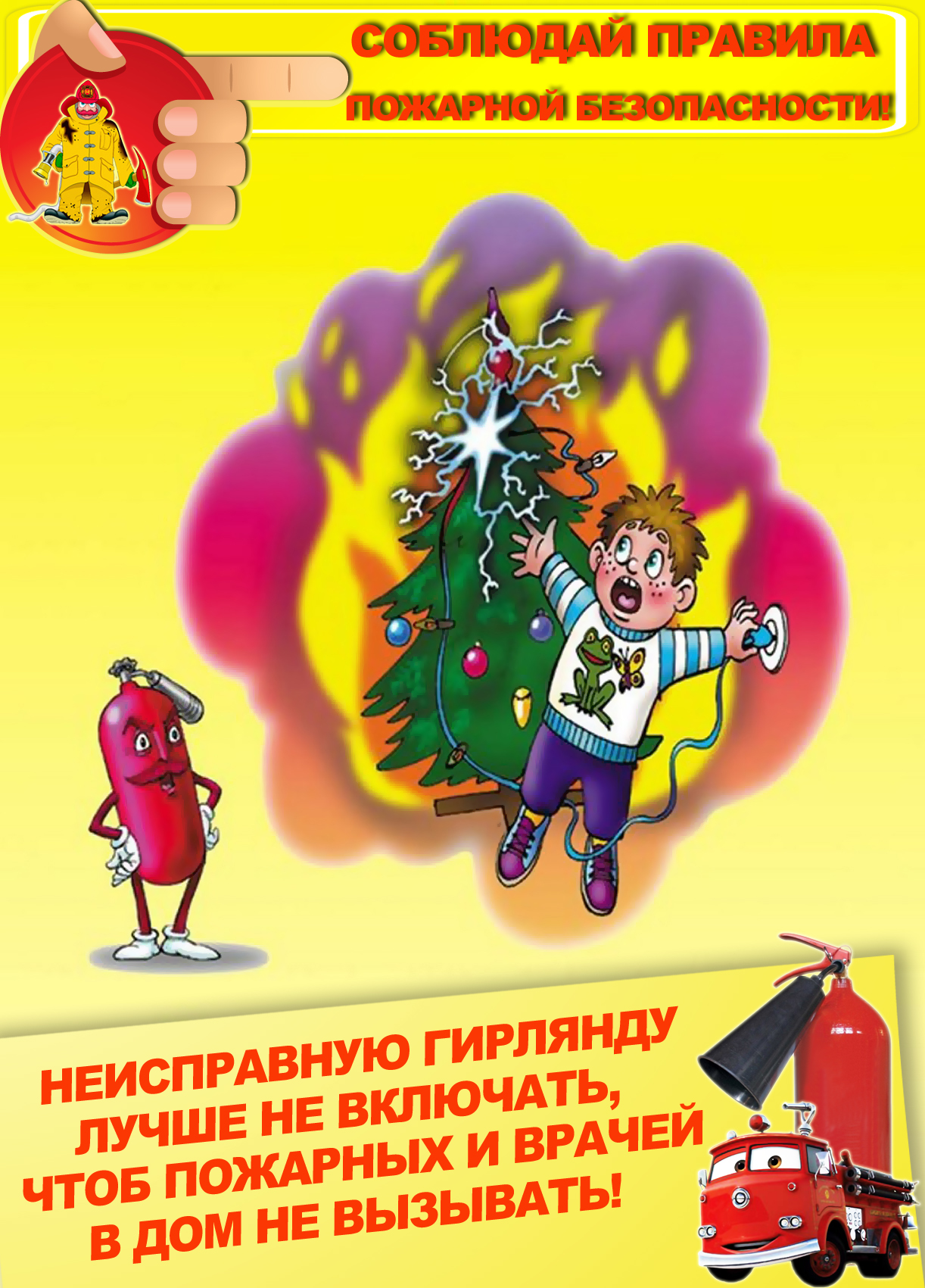 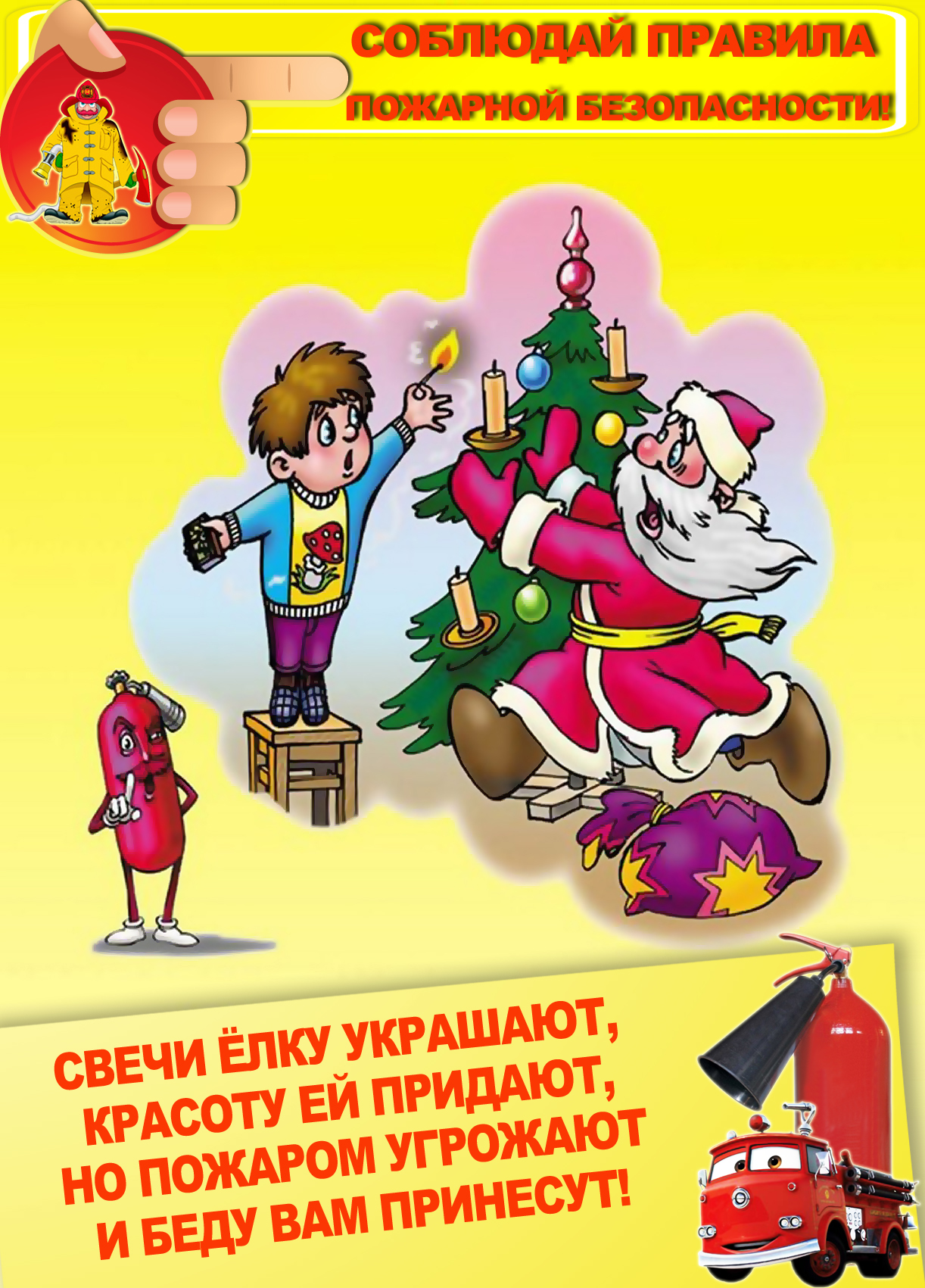 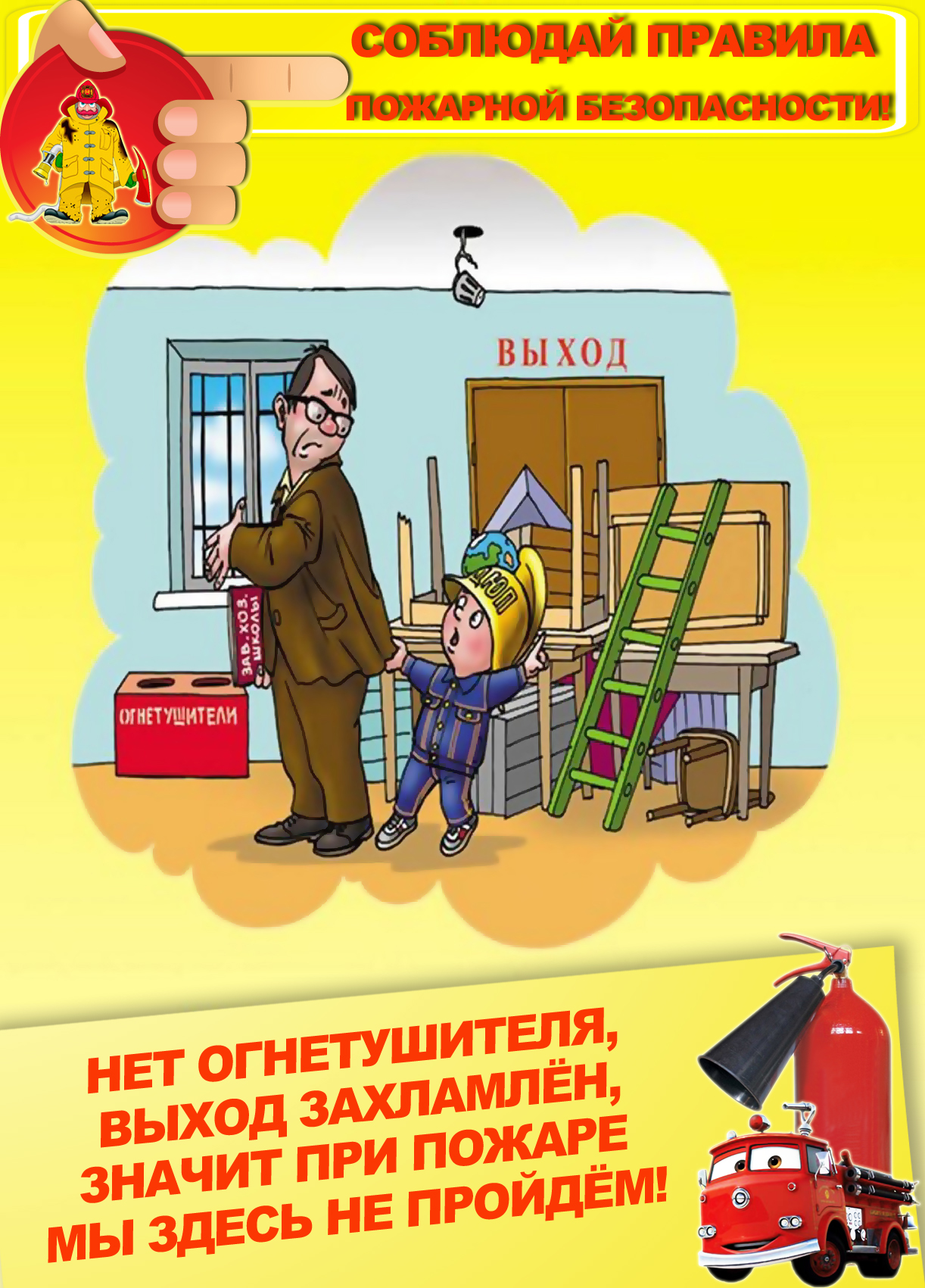 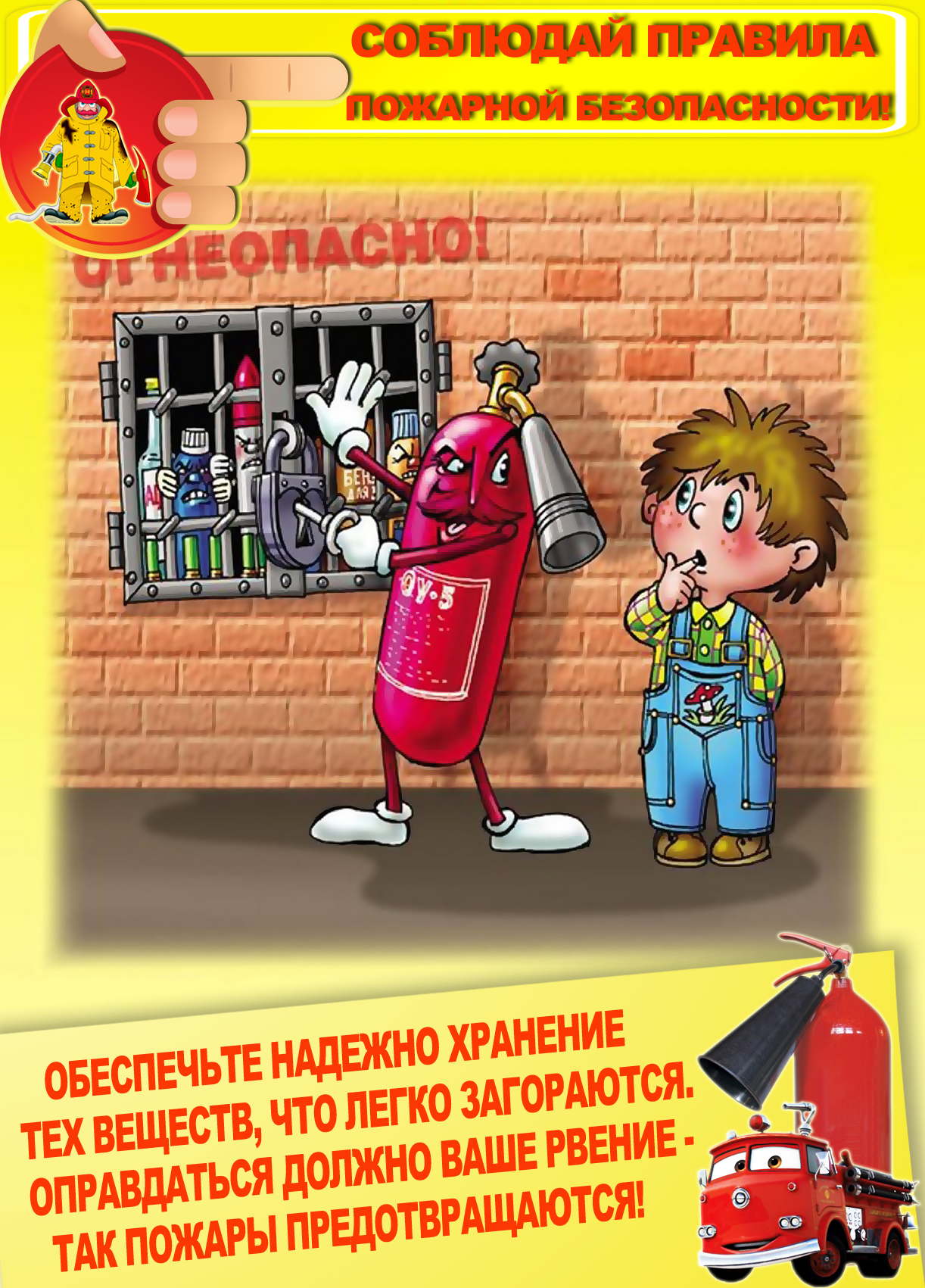 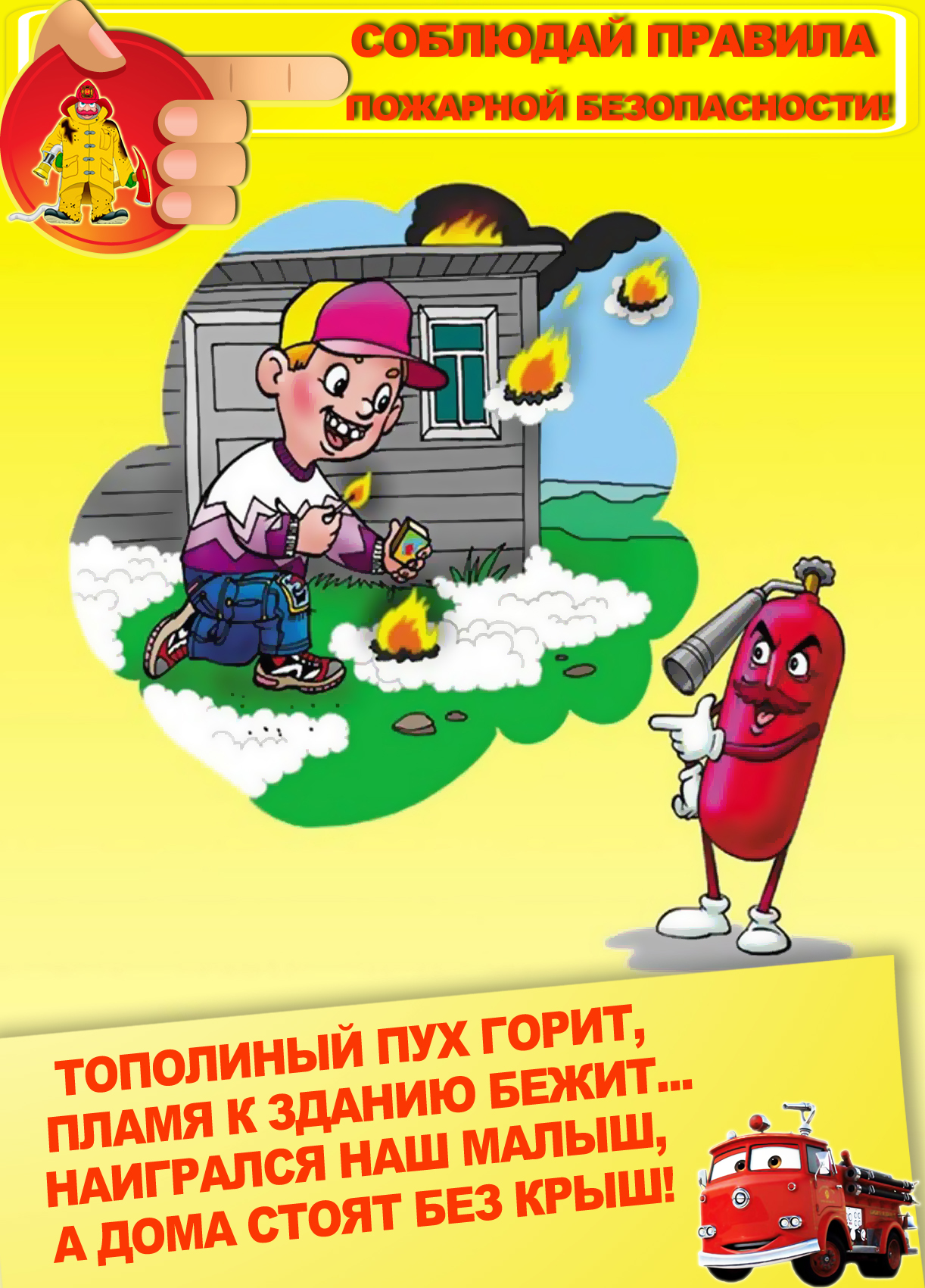 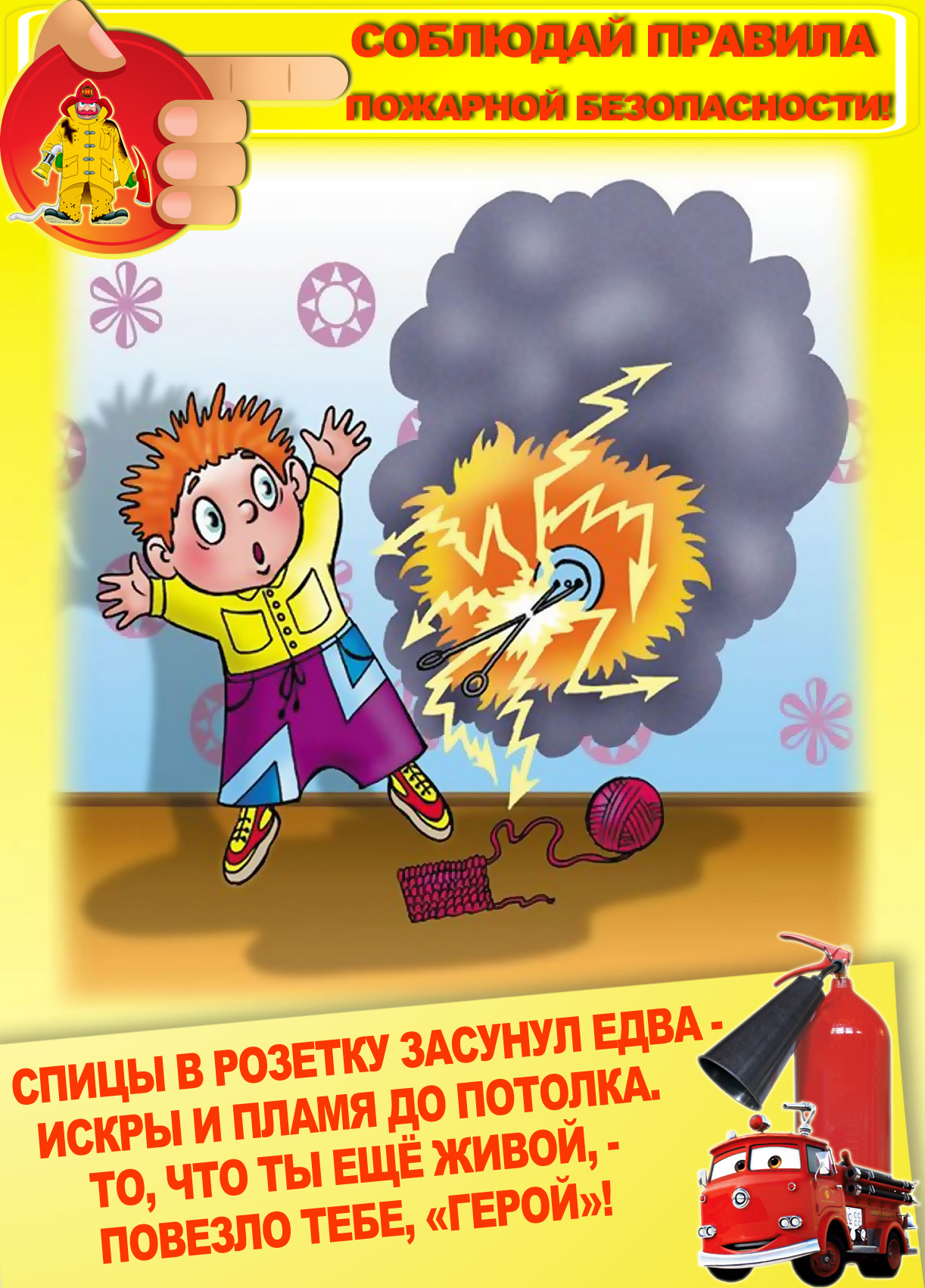 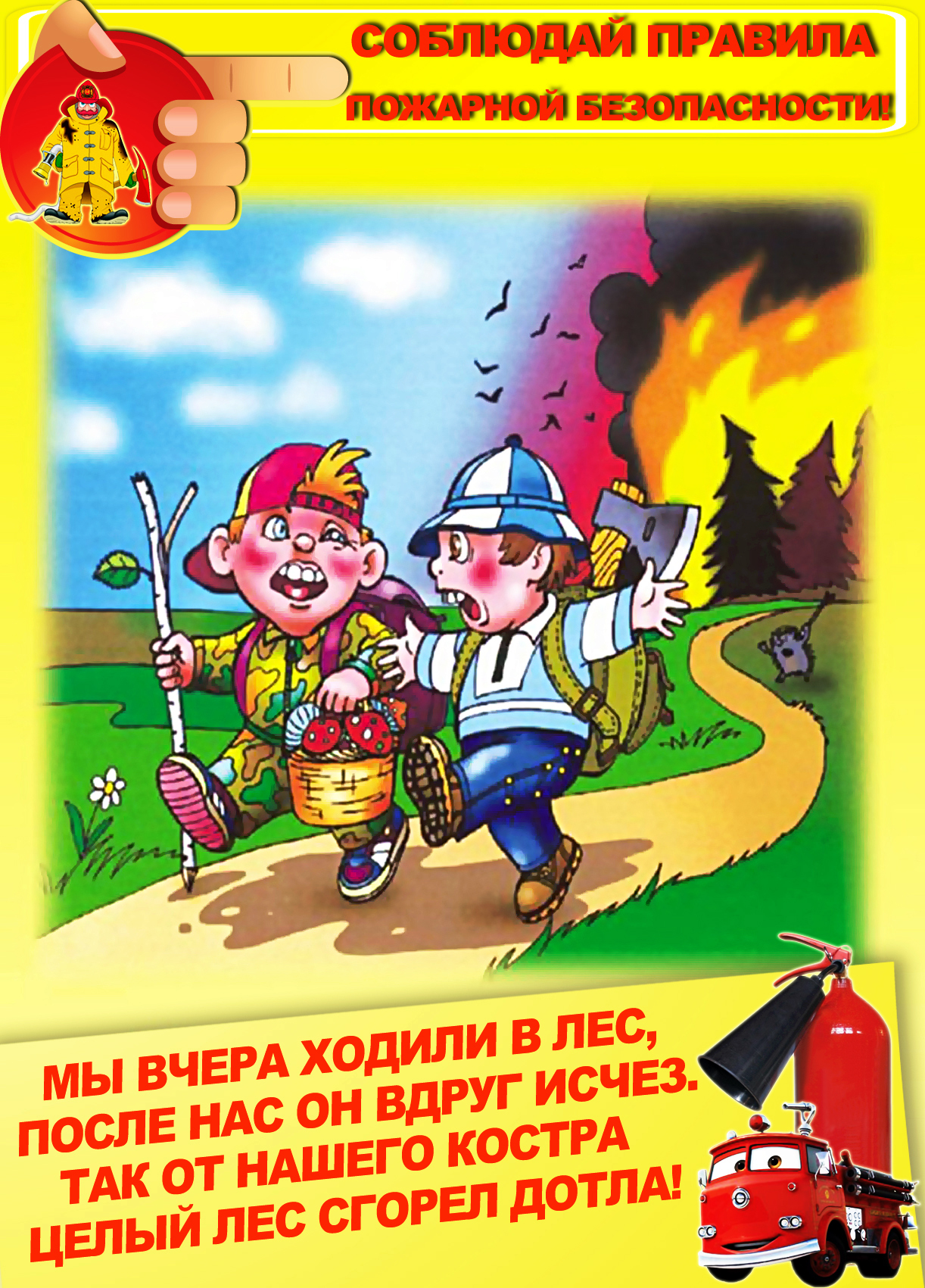 